Самовольный уход ребенка из семьи. Как избежать?(информационная памятка для родителей)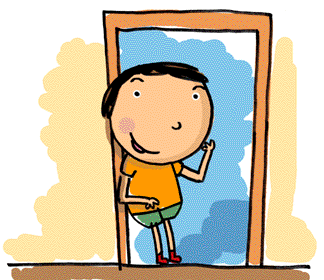 Профилактика конфликтов и ухода детей из домаРекомендации для родителей:Не давайте подростку чрезмерных нагрузок, когда у него не остается времени даже для того, чтобы погулять во дворе. Не забывайте - он еще ребенок.Если кто-то жалуется на поведение вашего ребенка, не спешите сразу его наказывать, выясните мотивы его поступков.Выбирайте наказание, адекватное проступку.Не наказывайте ребенка из-за того, что у вас плохое настроение или «для профилактики».Будьте внимательны и справедливы к своим детям, решайте вместе их проблемы, и тогда ваш ребенок вряд ли убежит из дома.Развивайте в ребенке уверенность, положительное отношение к себе, принятие своих качеств, особенностей, отличительных черт.Научите ребенка эффективным моделям противостояния негативному влиянию и независимому поведению в сложных социальных ситуациях.Научите подростка не агрессивному и в то же время уверенному отстаиванию своего мнения, умению сказать нет. Оставьте дома, на видном месте информацию о работе телефонов доверия и кабинетов психолога. Объясните ребенку: для чего люди ходят к психологу, Какие проблемы называют психологическими? Как обратиться к психологу?Действия родителей по предупреждению самовольных уходов детей:Располагать информацией о местонахождении ребенка в течение дня.Не разрешать несовершеннолетним находиться без присмотра взрослых позднее 22 часов в зимнее время, и не позднее 23 часов в летнее время.Обращать внимание на окружение ребенка, а также контактировать с его друзьями и знакомыми, знать их адреса и телефоны.Планировать и организовывать досуг несовершеннолетних.Провести с детьми разъяснительные беседы на следующие темы:- что необходимо делать, если возник пожар;- безопасность на дороге, в лесу, на воде;- общение с незнакомыми людьми;Действия законных представителей в случаях самовольных уходовдетей, в том числе пропажи детей:Шаг первый: Вспомните все, о чем говорил ваш ребенок в последнее время. Зачастую наши дети нам говорят почти все, другое дело слышим ли мы их!Шаг второй: Соберите родственников, с которыми ваш ребенок общался в последнее время, обзвоните друзей и знакомых подростка.Шаг третий: Собрав информацию, так же проверьте, не взял ли ребенок из дома деньги, ценности, теплые вещи, документы.Шаг четвертый: Если проверка собранных сведений не дала никаких результатов и ребенок не найден – обращайтесь в соответствующие органы! Прежде всего, в медицинские учреждения и полицию.Вам необходимо подать заявление на розыск в территориальное отделение полиции. Заявление у вас обязаны принять по первому требованию. Для этого при себе необходимо иметь: паспорт, фотографию ребенка, документ, удостоверяющий его личность. Заявление в полицию необходимо написать в двух экземплярах, зарегистрировать оба в канцелярии и после этого один из экземпляров подать в дежурную часть, получив отрывной талон.Шаг пятый: Теперь необходимо посетить инспектора по делам несовершеннолетних и оставить ему фотографию ребенка, всю информацию, которую вы собрали по знакомым и родственникам, а также телефоны, по которым с вами можно связаться.Шаг шестой: Необходимо обзвонить учреждения (больницы, приюты), где вы сможете получить информацию о том, не поступал ли ваш ребенок в данное учреждение.Периодически связывайтесь со знакомыми и друзьями ребенка. В большинстве случаев дети, сбежавшие из дома, пытаются найти приют в знакомой среде.Шаг седьмой: Найдя своего ребенка, попытайтесь разобраться, почему он сбежал.